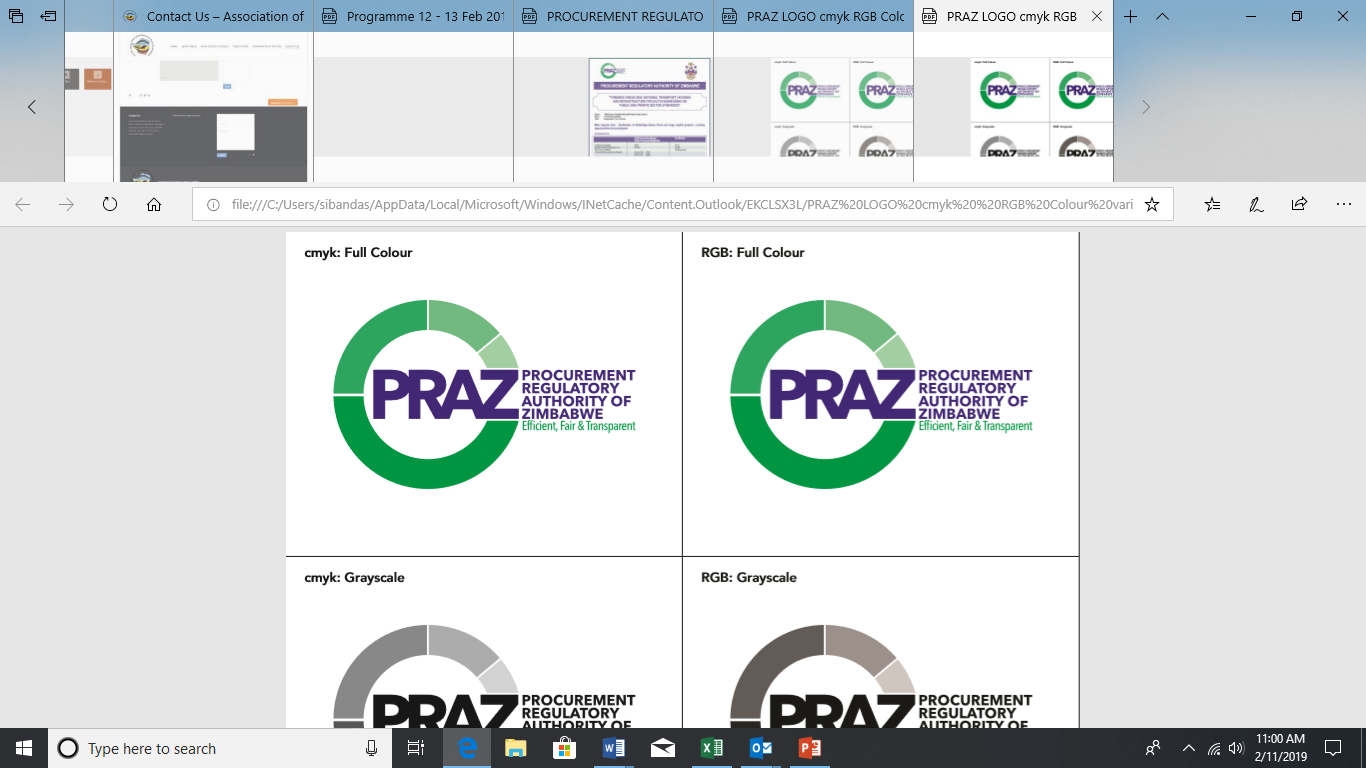 
The Procurement Regulatory Authority of Zimbabwe (PRAZ) invite bids from suitably qualified and experienced suppliers of the following requirements: -The Standard Bidding Documents can be obtained, on our PRAZ portal https://portal.praz.org.zwComplete bids in sealed envelopes/packaging clearly marked with the correct procurement reference number must be deposited in the Tender Box at PRAZ’s Reception on or before 10:00 am (CAT) of the due date. No faxed, e-mailed or late tenders will be considered. Bidders may use courier services or submit in person whatever is applicable.Queries relating to the bidding process may be addressed to the Procurement Management Unit at PRAZ at No. 61 Samora Machel, 9th Floor, Harare, or by e-mail at pmu@praz.org.zw, and telephone at 08688003491/2 as stated in the bidding documents.No.Tender DescriptionProcurement Reference NumberDomestic/ InternationalClosing Date PRAZ/EOI/01/2022: Design, Development & Implementation ofe-Government Procurement (E-GP) System for Procurement Regulatory Authority of Zimbabwe (PRAZ) on behalf of the Government of Zimbabwe.PRAZ/EOI/01/2022InternationalThursday 17 November 2022